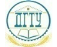 МИНИСТЕРСТВО НАУКИ И ВЫСШЕГО ОБРАЗОВАНИЯ РОССИЙСКОЙ ФЕДЕРАЦИИМИНИСТЕРСТВО НАУКИ И ВЫСШЕГО ОБРАЗОВАНИЯ РОССИЙСКОЙ ФЕДЕРАЦИИМИНИСТЕРСТВО НАУКИ И ВЫСШЕГО ОБРАЗОВАНИЯ РОССИЙСКОЙ ФЕДЕРАЦИИМИНИСТЕРСТВО НАУКИ И ВЫСШЕГО ОБРАЗОВАНИЯ РОССИЙСКОЙ ФЕДЕРАЦИИМИНИСТЕРСТВО НАУКИ И ВЫСШЕГО ОБРАЗОВАНИЯ РОССИЙСКОЙ ФЕДЕРАЦИИМИНИСТЕРСТВО НАУКИ И ВЫСШЕГО ОБРАЗОВАНИЯ РОССИЙСКОЙ ФЕДЕРАЦИИМИНИСТЕРСТВО НАУКИ И ВЫСШЕГО ОБРАЗОВАНИЯ РОССИЙСКОЙ ФЕДЕРАЦИИМИНИСТЕРСТВО НАУКИ И ВЫСШЕГО ОБРАЗОВАНИЯ РОССИЙСКОЙ ФЕДЕРАЦИИМИНИСТЕРСТВО НАУКИ И ВЫСШЕГО ОБРАЗОВАНИЯ РОССИЙСКОЙ ФЕДЕРАЦИИМИНИСТЕРСТВО НАУКИ И ВЫСШЕГО ОБРАЗОВАНИЯ РОССИЙСКОЙ ФЕДЕРАЦИИМИНИСТЕРСТВО НАУКИ И ВЫСШЕГО ОБРАЗОВАНИЯ РОССИЙСКОЙ ФЕДЕРАЦИИМИНИСТЕРСТВО НАУКИ И ВЫСШЕГО ОБРАЗОВАНИЯ РОССИЙСКОЙ ФЕДЕРАЦИИМИНИСТЕРСТВО НАУКИ И ВЫСШЕГО ОБРАЗОВАНИЯ РОССИЙСКОЙ ФЕДЕРАЦИИМИНИСТЕРСТВО НАУКИ И ВЫСШЕГО ОБРАЗОВАНИЯ РОССИЙСКОЙ ФЕДЕРАЦИИМИНИСТЕРСТВО НАУКИ И ВЫСШЕГО ОБРАЗОВАНИЯ РОССИЙСКОЙ ФЕДЕРАЦИИМИНИСТЕРСТВО НАУКИ И ВЫСШЕГО ОБРАЗОВАНИЯ РОССИЙСКОЙ ФЕДЕРАЦИИМИНИСТЕРСТВО НАУКИ И ВЫСШЕГО ОБРАЗОВАНИЯ РОССИЙСКОЙ ФЕДЕРАЦИИМИНИСТЕРСТВО НАУКИ И ВЫСШЕГО ОБРАЗОВАНИЯ РОССИЙСКОЙ ФЕДЕРАЦИИМИНИСТЕРСТВО НАУКИ И ВЫСШЕГО ОБРАЗОВАНИЯ РОССИЙСКОЙ ФЕДЕРАЦИИФЕДЕРАЛЬНОЕ ГОСУДАРСТВЕННОЕ БЮДЖЕТНОЕ ОБРАЗОВАТЕЛЬНОЕ УЧРЕЖДЕНИЕ ВЫСШЕГО ОБРАЗОВАНИЯ«ДОНСКОЙ ГОСУДАРСТВЕННЫЙ ТЕХНИЧЕСКИЙ УНИВЕРСИТЕТ»(ДГТУ)ФЕДЕРАЛЬНОЕ ГОСУДАРСТВЕННОЕ БЮДЖЕТНОЕ ОБРАЗОВАТЕЛЬНОЕ УЧРЕЖДЕНИЕ ВЫСШЕГО ОБРАЗОВАНИЯ«ДОНСКОЙ ГОСУДАРСТВЕННЫЙ ТЕХНИЧЕСКИЙ УНИВЕРСИТЕТ»(ДГТУ)ФЕДЕРАЛЬНОЕ ГОСУДАРСТВЕННОЕ БЮДЖЕТНОЕ ОБРАЗОВАТЕЛЬНОЕ УЧРЕЖДЕНИЕ ВЫСШЕГО ОБРАЗОВАНИЯ«ДОНСКОЙ ГОСУДАРСТВЕННЫЙ ТЕХНИЧЕСКИЙ УНИВЕРСИТЕТ»(ДГТУ)ФЕДЕРАЛЬНОЕ ГОСУДАРСТВЕННОЕ БЮДЖЕТНОЕ ОБРАЗОВАТЕЛЬНОЕ УЧРЕЖДЕНИЕ ВЫСШЕГО ОБРАЗОВАНИЯ«ДОНСКОЙ ГОСУДАРСТВЕННЫЙ ТЕХНИЧЕСКИЙ УНИВЕРСИТЕТ»(ДГТУ)ФЕДЕРАЛЬНОЕ ГОСУДАРСТВЕННОЕ БЮДЖЕТНОЕ ОБРАЗОВАТЕЛЬНОЕ УЧРЕЖДЕНИЕ ВЫСШЕГО ОБРАЗОВАНИЯ«ДОНСКОЙ ГОСУДАРСТВЕННЫЙ ТЕХНИЧЕСКИЙ УНИВЕРСИТЕТ»(ДГТУ)ФЕДЕРАЛЬНОЕ ГОСУДАРСТВЕННОЕ БЮДЖЕТНОЕ ОБРАЗОВАТЕЛЬНОЕ УЧРЕЖДЕНИЕ ВЫСШЕГО ОБРАЗОВАНИЯ«ДОНСКОЙ ГОСУДАРСТВЕННЫЙ ТЕХНИЧЕСКИЙ УНИВЕРСИТЕТ»(ДГТУ)ФЕДЕРАЛЬНОЕ ГОСУДАРСТВЕННОЕ БЮДЖЕТНОЕ ОБРАЗОВАТЕЛЬНОЕ УЧРЕЖДЕНИЕ ВЫСШЕГО ОБРАЗОВАНИЯ«ДОНСКОЙ ГОСУДАРСТВЕННЫЙ ТЕХНИЧЕСКИЙ УНИВЕРСИТЕТ»(ДГТУ)ФЕДЕРАЛЬНОЕ ГОСУДАРСТВЕННОЕ БЮДЖЕТНОЕ ОБРАЗОВАТЕЛЬНОЕ УЧРЕЖДЕНИЕ ВЫСШЕГО ОБРАЗОВАНИЯ«ДОНСКОЙ ГОСУДАРСТВЕННЫЙ ТЕХНИЧЕСКИЙ УНИВЕРСИТЕТ»(ДГТУ)ФЕДЕРАЛЬНОЕ ГОСУДАРСТВЕННОЕ БЮДЖЕТНОЕ ОБРАЗОВАТЕЛЬНОЕ УЧРЕЖДЕНИЕ ВЫСШЕГО ОБРАЗОВАНИЯ«ДОНСКОЙ ГОСУДАРСТВЕННЫЙ ТЕХНИЧЕСКИЙ УНИВЕРСИТЕТ»(ДГТУ)ФЕДЕРАЛЬНОЕ ГОСУДАРСТВЕННОЕ БЮДЖЕТНОЕ ОБРАЗОВАТЕЛЬНОЕ УЧРЕЖДЕНИЕ ВЫСШЕГО ОБРАЗОВАНИЯ«ДОНСКОЙ ГОСУДАРСТВЕННЫЙ ТЕХНИЧЕСКИЙ УНИВЕРСИТЕТ»(ДГТУ)ФЕДЕРАЛЬНОЕ ГОСУДАРСТВЕННОЕ БЮДЖЕТНОЕ ОБРАЗОВАТЕЛЬНОЕ УЧРЕЖДЕНИЕ ВЫСШЕГО ОБРАЗОВАНИЯ«ДОНСКОЙ ГОСУДАРСТВЕННЫЙ ТЕХНИЧЕСКИЙ УНИВЕРСИТЕТ»(ДГТУ)ФЕДЕРАЛЬНОЕ ГОСУДАРСТВЕННОЕ БЮДЖЕТНОЕ ОБРАЗОВАТЕЛЬНОЕ УЧРЕЖДЕНИЕ ВЫСШЕГО ОБРАЗОВАНИЯ«ДОНСКОЙ ГОСУДАРСТВЕННЫЙ ТЕХНИЧЕСКИЙ УНИВЕРСИТЕТ»(ДГТУ)ФЕДЕРАЛЬНОЕ ГОСУДАРСТВЕННОЕ БЮДЖЕТНОЕ ОБРАЗОВАТЕЛЬНОЕ УЧРЕЖДЕНИЕ ВЫСШЕГО ОБРАЗОВАНИЯ«ДОНСКОЙ ГОСУДАРСТВЕННЫЙ ТЕХНИЧЕСКИЙ УНИВЕРСИТЕТ»(ДГТУ)ФЕДЕРАЛЬНОЕ ГОСУДАРСТВЕННОЕ БЮДЖЕТНОЕ ОБРАЗОВАТЕЛЬНОЕ УЧРЕЖДЕНИЕ ВЫСШЕГО ОБРАЗОВАНИЯ«ДОНСКОЙ ГОСУДАРСТВЕННЫЙ ТЕХНИЧЕСКИЙ УНИВЕРСИТЕТ»(ДГТУ)ФЕДЕРАЛЬНОЕ ГОСУДАРСТВЕННОЕ БЮДЖЕТНОЕ ОБРАЗОВАТЕЛЬНОЕ УЧРЕЖДЕНИЕ ВЫСШЕГО ОБРАЗОВАНИЯ«ДОНСКОЙ ГОСУДАРСТВЕННЫЙ ТЕХНИЧЕСКИЙ УНИВЕРСИТЕТ»(ДГТУ)ФЕДЕРАЛЬНОЕ ГОСУДАРСТВЕННОЕ БЮДЖЕТНОЕ ОБРАЗОВАТЕЛЬНОЕ УЧРЕЖДЕНИЕ ВЫСШЕГО ОБРАЗОВАНИЯ«ДОНСКОЙ ГОСУДАРСТВЕННЫЙ ТЕХНИЧЕСКИЙ УНИВЕРСИТЕТ»(ДГТУ)ФЕДЕРАЛЬНОЕ ГОСУДАРСТВЕННОЕ БЮДЖЕТНОЕ ОБРАЗОВАТЕЛЬНОЕ УЧРЕЖДЕНИЕ ВЫСШЕГО ОБРАЗОВАНИЯ«ДОНСКОЙ ГОСУДАРСТВЕННЫЙ ТЕХНИЧЕСКИЙ УНИВЕРСИТЕТ»(ДГТУ)ФЕДЕРАЛЬНОЕ ГОСУДАРСТВЕННОЕ БЮДЖЕТНОЕ ОБРАЗОВАТЕЛЬНОЕ УЧРЕЖДЕНИЕ ВЫСШЕГО ОБРАЗОВАНИЯ«ДОНСКОЙ ГОСУДАРСТВЕННЫЙ ТЕХНИЧЕСКИЙ УНИВЕРСИТЕТ»(ДГТУ)ФЕДЕРАЛЬНОЕ ГОСУДАРСТВЕННОЕ БЮДЖЕТНОЕ ОБРАЗОВАТЕЛЬНОЕ УЧРЕЖДЕНИЕ ВЫСШЕГО ОБРАЗОВАНИЯ«ДОНСКОЙ ГОСУДАРСТВЕННЫЙ ТЕХНИЧЕСКИЙ УНИВЕРСИТЕТ»(ДГТУ)УТВЕРЖДАЮУТВЕРЖДАЮУТВЕРЖДАЮУТВЕРЖДАЮУТВЕРЖДАЮДиректор КЭУПДиректор КЭУПДиректор КЭУПДиректор КЭУПДиректор КЭУП______________ В.И. Мигаль______________ В.И. Мигаль______________ В.И. Мигаль______________ В.И. Мигаль______________ В.И. Мигаль______________ В.И. Мигаль______________ В.И. Мигаль______________ В.И. Мигаль______________ В.И. Мигаль______________ В.И. Мигаль______________ В.И. Мигаль______________ В.И. Мигаль______________ В.И. Мигаль______________ В.И. Мигаль______________ В.И. МигальПРИЗВОДСТВЕННАЯ ПРАКТИКА (ПРЕДДИПЛОМНАЯ)ПРИЗВОДСТВЕННАЯ ПРАКТИКА (ПРЕДДИПЛОМНАЯ)ПРИЗВОДСТВЕННАЯ ПРАКТИКА (ПРЕДДИПЛОМНАЯ)ПРИЗВОДСТВЕННАЯ ПРАКТИКА (ПРЕДДИПЛОМНАЯ)ПРИЗВОДСТВЕННАЯ ПРАКТИКА (ПРЕДДИПЛОМНАЯ)ПРИЗВОДСТВЕННАЯ ПРАКТИКА (ПРЕДДИПЛОМНАЯ)ПРИЗВОДСТВЕННАЯ ПРАКТИКА (ПРЕДДИПЛОМНАЯ)ПРИЗВОДСТВЕННАЯ ПРАКТИКА (ПРЕДДИПЛОМНАЯ)ПРИЗВОДСТВЕННАЯ ПРАКТИКА (ПРЕДДИПЛОМНАЯ)ПРИЗВОДСТВЕННАЯ ПРАКТИКА (ПРЕДДИПЛОМНАЯ)ПРИЗВОДСТВЕННАЯ ПРАКТИКА (ПРЕДДИПЛОМНАЯ)ПРИЗВОДСТВЕННАЯ ПРАКТИКА (ПРЕДДИПЛОМНАЯ)ПРИЗВОДСТВЕННАЯ ПРАКТИКА (ПРЕДДИПЛОМНАЯ)ПРИЗВОДСТВЕННАЯ ПРАКТИКА (ПРЕДДИПЛОМНАЯ)ПРИЗВОДСТВЕННАЯ ПРАКТИКА (ПРЕДДИПЛОМНАЯ)ПРИЗВОДСТВЕННАЯ ПРАКТИКА (ПРЕДДИПЛОМНАЯ)ПРИЗВОДСТВЕННАЯ ПРАКТИКА (ПРЕДДИПЛОМНАЯ)ПРИЗВОДСТВЕННАЯ ПРАКТИКА (ПРЕДДИПЛОМНАЯ)ПРИЗВОДСТВЕННАЯ ПРАКТИКА (ПРЕДДИПЛОМНАЯ)рабочая программа дисциплины (модуля)рабочая программа дисциплины (модуля)рабочая программа дисциплины (модуля)рабочая программа дисциплины (модуля)рабочая программа дисциплины (модуля)рабочая программа дисциплины (модуля)рабочая программа дисциплины (модуля)рабочая программа дисциплины (модуля)рабочая программа дисциплины (модуля)рабочая программа дисциплины (модуля)рабочая программа дисциплины (модуля)рабочая программа дисциплины (модуля)рабочая программа дисциплины (модуля)рабочая программа дисциплины (модуля)рабочая программа дисциплины (модуля)рабочая программа дисциплины (модуля)рабочая программа дисциплины (модуля)рабочая программа дисциплины (модуля)рабочая программа дисциплины (модуля)Закреплена заЗакреплена заКолледж экономики, управления и праваКолледж экономики, управления и праваКолледж экономики, управления и праваКолледж экономики, управления и праваКолледж экономики, управления и праваКолледж экономики, управления и праваКолледж экономики, управления и праваКолледж экономики, управления и праваКолледж экономики, управления и праваКолледж экономики, управления и праваКолледж экономики, управления и праваКолледж экономики, управления и праваКолледж экономики, управления и праваКолледж экономики, управления и праваУчебный планУчебный планУчебный планУчебный план09.02.04-14-3-2650 2022-2023.plxИнформационные системы (по отраслям)Профиль получаемого профессионального образования при реализации программы среднего общего образования: технологический09.02.04-14-3-2650 2022-2023.plxИнформационные системы (по отраслям)Профиль получаемого профессионального образования при реализации программы среднего общего образования: технологический09.02.04-14-3-2650 2022-2023.plxИнформационные системы (по отраслям)Профиль получаемого профессионального образования при реализации программы среднего общего образования: технологический09.02.04-14-3-2650 2022-2023.plxИнформационные системы (по отраслям)Профиль получаемого профессионального образования при реализации программы среднего общего образования: технологический09.02.04-14-3-2650 2022-2023.plxИнформационные системы (по отраслям)Профиль получаемого профессионального образования при реализации программы среднего общего образования: технологический09.02.04-14-3-2650 2022-2023.plxИнформационные системы (по отраслям)Профиль получаемого профессионального образования при реализации программы среднего общего образования: технологический09.02.04-14-3-2650 2022-2023.plxИнформационные системы (по отраслям)Профиль получаемого профессионального образования при реализации программы среднего общего образования: технологический09.02.04-14-3-2650 2022-2023.plxИнформационные системы (по отраслям)Профиль получаемого профессионального образования при реализации программы среднего общего образования: технологический09.02.04-14-3-2650 2022-2023.plxИнформационные системы (по отраслям)Профиль получаемого профессионального образования при реализации программы среднего общего образования: технологический09.02.04-14-3-2650 2022-2023.plxИнформационные системы (по отраслям)Профиль получаемого профессионального образования при реализации программы среднего общего образования: технологический09.02.04-14-3-2650 2022-2023.plxИнформационные системы (по отраслям)Профиль получаемого профессионального образования при реализации программы среднего общего образования: технологический09.02.04-14-3-2650 2022-2023.plxИнформационные системы (по отраслям)Профиль получаемого профессионального образования при реализации программы среднего общего образования: технологический09.02.04-14-3-2650 2022-2023.plxИнформационные системы (по отраслям)Профиль получаемого профессионального образования при реализации программы среднего общего образования: технологический09.02.04-14-3-2650 2022-2023.plxИнформационные системы (по отраслям)Профиль получаемого профессионального образования при реализации программы среднего общего образования: технологический09.02.04-14-3-2650 2022-2023.plxИнформационные системы (по отраслям)Профиль получаемого профессионального образования при реализации программы среднего общего образования: технологический09.02.04-14-3-2650 2022-2023.plxИнформационные системы (по отраслям)Профиль получаемого профессионального образования при реализации программы среднего общего образования: технологический09.02.04-14-3-2650 2022-2023.plxИнформационные системы (по отраслям)Профиль получаемого профессионального образования при реализации программы среднего общего образования: технологический09.02.04-14-3-2650 2022-2023.plxИнформационные системы (по отраслям)Профиль получаемого профессионального образования при реализации программы среднего общего образования: технологический09.02.04-14-3-2650 2022-2023.plxИнформационные системы (по отраслям)Профиль получаемого профессионального образования при реализации программы среднего общего образования: технологический09.02.04-14-3-2650 2022-2023.plxИнформационные системы (по отраслям)Профиль получаемого профессионального образования при реализации программы среднего общего образования: технологический09.02.04-14-3-2650 2022-2023.plxИнформационные системы (по отраслям)Профиль получаемого профессионального образования при реализации программы среднего общего образования: технологический09.02.04-14-3-2650 2022-2023.plxИнформационные системы (по отраслям)Профиль получаемого профессионального образования при реализации программы среднего общего образования: технологический09.02.04-14-3-2650 2022-2023.plxИнформационные системы (по отраслям)Профиль получаемого профессионального образования при реализации программы среднего общего образования: технологический09.02.04-14-3-2650 2022-2023.plxИнформационные системы (по отраслям)Профиль получаемого профессионального образования при реализации программы среднего общего образования: технологический09.02.04-14-3-2650 2022-2023.plxИнформационные системы (по отраслям)Профиль получаемого профессионального образования при реализации программы среднего общего образования: технологический09.02.04-14-3-2650 2022-2023.plxИнформационные системы (по отраслям)Профиль получаемого профессионального образования при реализации программы среднего общего образования: технологический09.02.04-14-3-2650 2022-2023.plxИнформационные системы (по отраслям)Профиль получаемого профессионального образования при реализации программы среднего общего образования: технологический09.02.04-14-3-2650 2022-2023.plxИнформационные системы (по отраслям)Профиль получаемого профессионального образования при реализации программы среднего общего образования: технологическийКвалификацияКвалификацияКвалификацияКвалификациятехник по информационным системамтехник по информационным системамтехник по информационным системамтехник по информационным системамтехник по информационным системамтехник по информационным системамтехник по информационным системамтехник по информационным системамтехник по информационным системамтехник по информационным системамтехник по информационным системамтехник по информационным системамтехник по информационным системамтехник по информационным системамФорма обученияФорма обученияФорма обученияФорма обученияочнаяочнаяочнаяочнаяочнаяочнаяочнаяочнаяочнаяочнаяочнаяочнаяочнаяочнаяОбщая трудоемкостьОбщая трудоемкостьОбщая трудоемкость0 ЗЕТ0 ЗЕТ0 ЗЕТ0 ЗЕТЧасов по учебному плануЧасов по учебному плануЧасов по учебному плануЧасов по учебному плануЧасов по учебному плану144144Формы контроля  в семестрах:Формы контроля  в семестрах:Формы контроля  в семестрах:Формы контроля  в семестрах:Формы контроля  в семестрах:в том числе:в том числе:в том числе:в том числе:в том числе:зачеты с оценкой 8зачеты с оценкой 8зачеты с оценкой 8аудиторные занятияаудиторные занятияаудиторные занятияаудиторные занятия144144зачеты с оценкой 8зачеты с оценкой 8зачеты с оценкой 8самостоятельная работасамостоятельная работасамостоятельная работасамостоятельная работа00Распределение часов дисциплины по семестрамРаспределение часов дисциплины по семестрамРаспределение часов дисциплины по семестрамРаспределение часов дисциплины по семестрамРаспределение часов дисциплины по семестрамРаспределение часов дисциплины по семестрамСеместр88ИтогоИтогоИтогоНедельИтогоИтогоИтогоВид занятийУПРПУПУПРППрактические144144144144144Итого ауд.144144144144144Итого1441441441441442022 г.УП: 09.02.04-14-3-2650 2022-2023.plxУП: 09.02.04-14-3-2650 2022-2023.plxУП: 09.02.04-14-3-2650 2022-2023.plxУП: 09.02.04-14-3-2650 2022-2023.plxУП: 09.02.04-14-3-2650 2022-2023.plxстр. 3Программу составил(и):Программу составил(и):Программу составил(и):Программу составил(и):Преп., С.В. Шинакова  _________________Преп., С.В. Шинакова  _________________Преп., С.В. Шинакова  _________________Преп., С.В. Шинакова  _________________Преп., С.В. Шинакова  _________________Преп., С.В. Шинакова  _________________Преп., С.В. Шинакова  _________________Преп., С.В. Шинакова  _________________Преп., С.В. Шинакова  _________________Преп., С.В. Шинакова  _________________Рецензент(ы):Рецензент(ы):Рецензент(ы):Рецензент(ы):Преп., Л.А.Белас _________________Преп., Л.А.Белас _________________Преп., Л.А.Белас _________________Преп., Л.А.Белас _________________Преп., Л.А.Белас _________________Преп., Л.А.Белас _________________Преп., Л.А.Белас _________________Преп., Л.А.Белас _________________Преп., Л.А.Белас _________________Преп., Л.А.Белас _________________Рабочая программа дисциплины (модуля)Рабочая программа дисциплины (модуля)Рабочая программа дисциплины (модуля)Рабочая программа дисциплины (модуля)Рабочая программа дисциплины (модуля)Рабочая программа дисциплины (модуля)Рабочая программа дисциплины (модуля)ПРИЗВОДСТВЕННАЯ ПРАКТИКА (ПРЕДДИПЛОМНАЯ)ПРИЗВОДСТВЕННАЯ ПРАКТИКА (ПРЕДДИПЛОМНАЯ)ПРИЗВОДСТВЕННАЯ ПРАКТИКА (ПРЕДДИПЛОМНАЯ)ПРИЗВОДСТВЕННАЯ ПРАКТИКА (ПРЕДДИПЛОМНАЯ)ПРИЗВОДСТВЕННАЯ ПРАКТИКА (ПРЕДДИПЛОМНАЯ)ПРИЗВОДСТВЕННАЯ ПРАКТИКА (ПРЕДДИПЛОМНАЯ)ПРИЗВОДСТВЕННАЯ ПРАКТИКА (ПРЕДДИПЛОМНАЯ)ПРИЗВОДСТВЕННАЯ ПРАКТИКА (ПРЕДДИПЛОМНАЯ)ПРИЗВОДСТВЕННАЯ ПРАКТИКА (ПРЕДДИПЛОМНАЯ)ПРИЗВОДСТВЕННАЯ ПРАКТИКА (ПРЕДДИПЛОМНАЯ)разработана в соответствии с ФГОС СПО:разработана в соответствии с ФГОС СПО:разработана в соответствии с ФГОС СПО:разработана в соответствии с ФГОС СПО:разработана в соответствии с ФГОС СПО:разработана в соответствии с ФГОС СПО:разработана в соответствии с ФГОС СПО:Федеральный государственный образовательный стандарт среднего профессионального образования по специальности 09.02.04 ИНФОРМАЦИОННЫЕ СИСТЕМЫ (ПО ОТРАСЛЯМ) (уровень подготовки кадров высшей квалификации). (приказ Минобрнауки России от 14.05.2014 г. № 525)Федеральный государственный образовательный стандарт среднего профессионального образования по специальности 09.02.04 ИНФОРМАЦИОННЫЕ СИСТЕМЫ (ПО ОТРАСЛЯМ) (уровень подготовки кадров высшей квалификации). (приказ Минобрнауки России от 14.05.2014 г. № 525)Федеральный государственный образовательный стандарт среднего профессионального образования по специальности 09.02.04 ИНФОРМАЦИОННЫЕ СИСТЕМЫ (ПО ОТРАСЛЯМ) (уровень подготовки кадров высшей квалификации). (приказ Минобрнауки России от 14.05.2014 г. № 525)Федеральный государственный образовательный стандарт среднего профессионального образования по специальности 09.02.04 ИНФОРМАЦИОННЫЕ СИСТЕМЫ (ПО ОТРАСЛЯМ) (уровень подготовки кадров высшей квалификации). (приказ Минобрнауки России от 14.05.2014 г. № 525)Федеральный государственный образовательный стандарт среднего профессионального образования по специальности 09.02.04 ИНФОРМАЦИОННЫЕ СИСТЕМЫ (ПО ОТРАСЛЯМ) (уровень подготовки кадров высшей квалификации). (приказ Минобрнауки России от 14.05.2014 г. № 525)Федеральный государственный образовательный стандарт среднего профессионального образования по специальности 09.02.04 ИНФОРМАЦИОННЫЕ СИСТЕМЫ (ПО ОТРАСЛЯМ) (уровень подготовки кадров высшей квалификации). (приказ Минобрнауки России от 14.05.2014 г. № 525)Федеральный государственный образовательный стандарт среднего профессионального образования по специальности 09.02.04 ИНФОРМАЦИОННЫЕ СИСТЕМЫ (ПО ОТРАСЛЯМ) (уровень подготовки кадров высшей квалификации). (приказ Минобрнауки России от 14.05.2014 г. № 525)Федеральный государственный образовательный стандарт среднего профессионального образования по специальности 09.02.04 ИНФОРМАЦИОННЫЕ СИСТЕМЫ (ПО ОТРАСЛЯМ) (уровень подготовки кадров высшей квалификации). (приказ Минобрнауки России от 14.05.2014 г. № 525)Федеральный государственный образовательный стандарт среднего профессионального образования по специальности 09.02.04 ИНФОРМАЦИОННЫЕ СИСТЕМЫ (ПО ОТРАСЛЯМ) (уровень подготовки кадров высшей квалификации). (приказ Минобрнауки России от 14.05.2014 г. № 525)Федеральный государственный образовательный стандарт среднего профессионального образования по специальности 09.02.04 ИНФОРМАЦИОННЫЕ СИСТЕМЫ (ПО ОТРАСЛЯМ) (уровень подготовки кадров высшей квалификации). (приказ Минобрнауки России от 14.05.2014 г. № 525)составлена на основании учебного плана:составлена на основании учебного плана:составлена на основании учебного плана:составлена на основании учебного плана:составлена на основании учебного плана:составлена на основании учебного плана:составлена на основании учебного плана:Информационные системы (по отраслям)Профиль получаемого профессионального образования при реализации программы среднего общего образования: технологическийИнформационные системы (по отраслям)Профиль получаемого профессионального образования при реализации программы среднего общего образования: технологическийИнформационные системы (по отраслям)Профиль получаемого профессионального образования при реализации программы среднего общего образования: технологическийИнформационные системы (по отраслям)Профиль получаемого профессионального образования при реализации программы среднего общего образования: технологическийИнформационные системы (по отраслям)Профиль получаемого профессионального образования при реализации программы среднего общего образования: технологическийИнформационные системы (по отраслям)Профиль получаемого профессионального образования при реализации программы среднего общего образования: технологическийИнформационные системы (по отраслям)Профиль получаемого профессионального образования при реализации программы среднего общего образования: технологическийИнформационные системы (по отраслям)Профиль получаемого профессионального образования при реализации программы среднего общего образования: технологическийИнформационные системы (по отраслям)Профиль получаемого профессионального образования при реализации программы среднего общего образования: технологическийИнформационные системы (по отраслям)Профиль получаемого профессионального образования при реализации программы среднего общего образования: технологическийутвержденного педагогическим советом колледжа от 30.06.2022 протокол № 6.утвержденного педагогическим советом колледжа от 30.06.2022 протокол № 6.утвержденного педагогическим советом колледжа от 30.06.2022 протокол № 6.утвержденного педагогическим советом колледжа от 30.06.2022 протокол № 6.утвержденного педагогическим советом колледжа от 30.06.2022 протокол № 6.утвержденного педагогическим советом колледжа от 30.06.2022 протокол № 6.утвержденного педагогическим советом колледжа от 30.06.2022 протокол № 6.утвержденного педагогическим советом колледжа от 30.06.2022 протокол № 6.утвержденного педагогическим советом колледжа от 30.06.2022 протокол № 6.утвержденного педагогическим советом колледжа от 30.06.2022 протокол № 6.Рабочая программа одобрена на заседании ЦКРабочая программа одобрена на заседании ЦКРабочая программа одобрена на заседании ЦКРабочая программа одобрена на заседании ЦКРабочая программа одобрена на заседании ЦКРабочая программа одобрена на заседании ЦКРабочая программа одобрена на заседании ЦКРабочая программа одобрена на заседании ЦКРабочая программа одобрена на заседании ЦКРабочая программа одобрена на заседании ЦККолледж экономики, управления и праваКолледж экономики, управления и праваКолледж экономики, управления и праваКолледж экономики, управления и праваКолледж экономики, управления и праваКолледж экономики, управления и праваКолледж экономики, управления и праваКолледж экономики, управления и праваПротокол от 30.06.2022 г.  № 9Срок действия программы: 2022-2027 уч.г.Протокол от 30.06.2022 г.  № 9Срок действия программы: 2022-2027 уч.г.Протокол от 30.06.2022 г.  № 9Срок действия программы: 2022-2027 уч.г.Протокол от 30.06.2022 г.  № 9Срок действия программы: 2022-2027 уч.г.Протокол от 30.06.2022 г.  № 9Срок действия программы: 2022-2027 уч.г.Протокол от 30.06.2022 г.  № 9Срок действия программы: 2022-2027 уч.г.Протокол от 30.06.2022 г.  № 9Срок действия программы: 2022-2027 уч.г.Протокол от 30.06.2022 г.  № 9Срок действия программы: 2022-2027 уч.г.Протокол от 30.06.2022 г.  № 9Срок действия программы: 2022-2027 уч.г.Протокол от 30.06.2022 г.  № 9Срок действия программы: 2022-2027 уч.г.Протокол от 30.06.2022 г.  № 9Срок действия программы: 2022-2027 уч.г.Протокол от 30.06.2022 г.  № 9Срок действия программы: 2022-2027 уч.г.Протокол от 30.06.2022 г.  № 9Срок действия программы: 2022-2027 уч.г.Протокол от 30.06.2022 г.  № 9Срок действия программы: 2022-2027 уч.г.Протокол от 30.06.2022 г.  № 9Срок действия программы: 2022-2027 уч.г.Протокол от 30.06.2022 г.  № 9Срок действия программы: 2022-2027 уч.г.Протокол от 30.06.2022 г.  № 9Срок действия программы: 2022-2027 уч.г.Протокол от 30.06.2022 г.  № 9Срок действия программы: 2022-2027 уч.г.Протокол от 30.06.2022 г.  № 9Срок действия программы: 2022-2027 уч.г.Протокол от 30.06.2022 г.  № 9Срок действия программы: 2022-2027 уч.г.Протокол от 30.06.2022 г.  № 9Срок действия программы: 2022-2027 уч.г.Протокол от 30.06.2022 г.  № 9Срок действия программы: 2022-2027 уч.г.Протокол от 30.06.2022 г.  № 9Срок действия программы: 2022-2027 уч.г.Протокол от 30.06.2022 г.  № 9Срок действия программы: 2022-2027 уч.г.Протокол от 30.06.2022 г.  № 9Срок действия программы: 2022-2027 уч.г.Протокол от 30.06.2022 г.  № 9Срок действия программы: 2022-2027 уч.г.Протокол от 30.06.2022 г.  № 9Срок действия программы: 2022-2027 уч.г.Протокол от 30.06.2022 г.  № 9Срок действия программы: 2022-2027 уч.г.Протокол от 30.06.2022 г.  № 9Срок действия программы: 2022-2027 уч.г.Протокол от 30.06.2022 г.  № 9Срок действия программы: 2022-2027 уч.г.Протокол от 30.06.2022 г.  № 9Срок действия программы: 2022-2027 уч.г.Протокол от 30.06.2022 г.  № 9Срок действия программы: 2022-2027 уч.г.Протокол от 30.06.2022 г.  № 9Срок действия программы: 2022-2027 уч.г.Протокол от 30.06.2022 г.  № 9Срок действия программы: 2022-2027 уч.г.Протокол от 30.06.2022 г.  № 9Срок действия программы: 2022-2027 уч.г.Протокол от 30.06.2022 г.  № 9Срок действия программы: 2022-2027 уч.г.Протокол от 30.06.2022 г.  № 9Срок действия программы: 2022-2027 уч.г.Протокол от 30.06.2022 г.  № 9Срок действия программы: 2022-2027 уч.г.Протокол от 30.06.2022 г.  № 9Срок действия программы: 2022-2027 уч.г.Протокол от 30.06.2022 г.  № 9Срок действия программы: 2022-2027 уч.г.________________С.В.ШинаковаС.В.ШинаковаС.В.ШинаковаС.В.ШинаковаС.В.ШинаковаС.В.ШинаковаУП: 09.02.04-14-3-2650 2022-2023.plxУП: 09.02.04-14-3-2650 2022-2023.plxУП: 09.02.04-14-3-2650 2022-2023.plxстр. 41. ОБЛАСТЬ ПРИМЕНЕНИЯ РАБОЧЕЙ ПРОГРАММЫ1. ОБЛАСТЬ ПРИМЕНЕНИЯ РАБОЧЕЙ ПРОГРАММЫ1. ОБЛАСТЬ ПРИМЕНЕНИЯ РАБОЧЕЙ ПРОГРАММЫ1. ОБЛАСТЬ ПРИМЕНЕНИЯ РАБОЧЕЙ ПРОГРАММЫ1. ОБЛАСТЬ ПРИМЕНЕНИЯ РАБОЧЕЙ ПРОГРАММЫ1.1Область профессиональной деятельности выпускника: создание и эксплуатация информационных систем, автоматизирующих задачи организационного управления коммерческих компаний и бюджетных учреждений; анализ требований к информационным системам и бизнес-приложениям; совокупность методов и средств разработки информационных систем и бизнес-приложений; реализация проектных спецификаций и архитектуры бизнес-приложения; регламенты модификаций, оптимизаций и развития информационных систем.Область профессиональной деятельности выпускника: создание и эксплуатация информационных систем, автоматизирующих задачи организационного управления коммерческих компаний и бюджетных учреждений; анализ требований к информационным системам и бизнес-приложениям; совокупность методов и средств разработки информационных систем и бизнес-приложений; реализация проектных спецификаций и архитектуры бизнес-приложения; регламенты модификаций, оптимизаций и развития информационных систем.Область профессиональной деятельности выпускника: создание и эксплуатация информационных систем, автоматизирующих задачи организационного управления коммерческих компаний и бюджетных учреждений; анализ требований к информационным системам и бизнес-приложениям; совокупность методов и средств разработки информационных систем и бизнес-приложений; реализация проектных спецификаций и архитектуры бизнес-приложения; регламенты модификаций, оптимизаций и развития информационных систем.Область профессиональной деятельности выпускника: создание и эксплуатация информационных систем, автоматизирующих задачи организационного управления коммерческих компаний и бюджетных учреждений; анализ требований к информационным системам и бизнес-приложениям; совокупность методов и средств разработки информационных систем и бизнес-приложений; реализация проектных спецификаций и архитектуры бизнес-приложения; регламенты модификаций, оптимизаций и развития информационных систем.1.2Преддипломная практика направлена на:Преддипломная практика направлена на:Преддипломная практика направлена на:Преддипломная практика направлена на:1.3- развитие общих и профессиональных компетенций: ОК1-ОК9, ПК1.1-ПК1.10, ПК2.1-ПК2.6.- развитие общих и профессиональных компетенций: ОК1-ОК9, ПК1.1-ПК1.10, ПК2.1-ПК2.6.- развитие общих и профессиональных компетенций: ОК1-ОК9, ПК1.1-ПК1.10, ПК2.1-ПК2.6.- развитие общих и профессиональных компетенций: ОК1-ОК9, ПК1.1-ПК1.10, ПК2.1-ПК2.6.1.4- углубление первоначального практического опыта;- углубление первоначального практического опыта;- углубление первоначального практического опыта;- углубление первоначального практического опыта;1.5- проверку его готовности к самостоятельной трудовой деятельности;- проверку его готовности к самостоятельной трудовой деятельности;- проверку его готовности к самостоятельной трудовой деятельности;- проверку его готовности к самостоятельной трудовой деятельности;1.6- а также на подготовку к выполнению выпускной квалификационной работы (далее – ВКР).- а также на подготовку к выполнению выпускной квалификационной работы (далее – ВКР).- а также на подготовку к выполнению выпускной квалификационной работы (далее – ВКР).- а также на подготовку к выполнению выпускной квалификационной работы (далее – ВКР).1.7Задачи преддипломной практики:Задачи преддипломной практики:Задачи преддипломной практики:Задачи преддипломной практики:1.8 подготовка выпускника к выполнению основных профессиональных функций в соответствии с квалификационными требованиями; подготовка выпускника к выполнению основных профессиональных функций в соответствии с квалификационными требованиями; подготовка выпускника к выполнению основных профессиональных функций в соответствии с квалификационными требованиями; подготовка выпускника к выполнению основных профессиональных функций в соответствии с квалификационными требованиями;1.9 ознакомление студентов непосредственно на предприятиях, в учреждениях и организациях с передовой техникой и технологией, с организацией труда и экономикой производственной деятельности; ознакомление студентов непосредственно на предприятиях, в учреждениях и организациях с передовой техникой и технологией, с организацией труда и экономикой производственной деятельности; ознакомление студентов непосредственно на предприятиях, в учреждениях и организациях с передовой техникой и технологией, с организацией труда и экономикой производственной деятельности; ознакомление студентов непосредственно на предприятиях, в учреждениях и организациях с передовой техникой и технологией, с организацией труда и экономикой производственной деятельности;1.10 изучение методики проектирования программного обеспечения вычислительной техники и автоматизированных систем; изучение методики проектирования программного обеспечения вычислительной техники и автоматизированных систем; изучение методики проектирования программного обеспечения вычислительной техники и автоматизированных систем; изучение методики проектирования программного обеспечения вычислительной техники и автоматизированных систем;1.11 приобретение практических навыков по разработке программного обеспечения, сопровождению и эксплуатации компонентов автоматизированных систем обработки информации и управления в соответствии с темой дипломной работы; приобретение практических навыков по разработке программного обеспечения, сопровождению и эксплуатации компонентов автоматизированных систем обработки информации и управления в соответствии с темой дипломной работы; приобретение практических навыков по разработке программного обеспечения, сопровождению и эксплуатации компонентов автоматизированных систем обработки информации и управления в соответствии с темой дипломной работы; приобретение практических навыков по разработке программного обеспечения, сопровождению и эксплуатации компонентов автоматизированных систем обработки информации и управления в соответствии с темой дипломной работы;1.12 изучение эффективности функционирования автоматизированных информационных систем предприятия, анализ качества работы и исследование проблем автоматизированных информационных систем на предприятии; изучение эффективности функционирования автоматизированных информационных систем предприятия, анализ качества работы и исследование проблем автоматизированных информационных систем на предприятии; изучение эффективности функционирования автоматизированных информационных систем предприятия, анализ качества работы и исследование проблем автоматизированных информационных систем на предприятии; изучение эффективности функционирования автоматизированных информационных систем предприятия, анализ качества работы и исследование проблем автоматизированных информационных систем на предприятии;1.13 сбор необходимого материала для выполнения дипломного проекта в соответствии с полученными индивидуальными заданиями. сбор необходимого материала для выполнения дипломного проекта в соответствии с полученными индивидуальными заданиями. сбор необходимого материала для выполнения дипломного проекта в соответствии с полученными индивидуальными заданиями. сбор необходимого материала для выполнения дипломного проекта в соответствии с полученными индивидуальными заданиями.1.14Преддипломная практика проводится непрерывно после освоения учебнойПреддипломная практика проводится непрерывно после освоения учебнойПреддипломная практика проводится непрерывно после освоения учебнойПреддипломная практика проводится непрерывно после освоения учебной1.15практики и практики по профилю специальности.практики и практики по профилю специальности.практики и практики по профилю специальности.практики и практики по профилю специальности.2. МЕСТО ДИСЦИПЛИНЫ (МОДУЛЯ)  В СТРУКТУРЕ ОБРАЗОВАТЕЛЬНОЙ ПРОГРАММЫ2. МЕСТО ДИСЦИПЛИНЫ (МОДУЛЯ)  В СТРУКТУРЕ ОБРАЗОВАТЕЛЬНОЙ ПРОГРАММЫ2. МЕСТО ДИСЦИПЛИНЫ (МОДУЛЯ)  В СТРУКТУРЕ ОБРАЗОВАТЕЛЬНОЙ ПРОГРАММЫ2. МЕСТО ДИСЦИПЛИНЫ (МОДУЛЯ)  В СТРУКТУРЕ ОБРАЗОВАТЕЛЬНОЙ ПРОГРАММЫ2. МЕСТО ДИСЦИПЛИНЫ (МОДУЛЯ)  В СТРУКТУРЕ ОБРАЗОВАТЕЛЬНОЙ ПРОГРАММЫЦикл (раздел) ОП:Цикл (раздел) ОП:ПДППДППДП2.1Требования к предварительной подготовке обучающегося:Требования к предварительной подготовке обучающегося:Требования к предварительной подготовке обучающегося:Требования к предварительной подготовке обучающегося:2.1.1Web-программированиеWeb-программированиеWeb-программированиеWeb-программирование2.1.2Компьютерные сетиКомпьютерные сетиКомпьютерные сетиКомпьютерные сети2.1.32.1.4Программирование в 1СПрограммирование в 1СПрограммирование в 1СПрограммирование в 1С2.1.5Продвижение сайтовПродвижение сайтовПродвижение сайтовПродвижение сайтов2.1.61С:Управление торговлей1С:Управление торговлей1С:Управление торговлей1С:Управление торговлей2.1.7Бизнес-информатикаБизнес-информатикаБизнес-информатикаБизнес-информатика2.1.8Информационные технологии и платформы разработки информационных системИнформационные технологии и платформы разработки информационных системИнформационные технологии и платформы разработки информационных системИнформационные технологии и платформы разработки информационных систем2.1.9Информационный менеджментИнформационный менеджментИнформационный менеджментИнформационный менеджмент2.1.10Математическое моделированиеМатематическое моделированиеМатематическое моделированиеМатематическое моделирование2.1.11Управление проектамиУправление проектамиУправление проектамиУправление проектами2.1.12Эксплуатация и модификация информационных  системЭксплуатация и модификация информационных  системЭксплуатация и модификация информационных  системЭксплуатация и модификация информационных  систем2.1.13Выполнение работ по профессии Оператор электронно-вычислительных и вычислительных машинВыполнение работ по профессии Оператор электронно-вычислительных и вычислительных машинВыполнение работ по профессии Оператор электронно-вычислительных и вычислительных машинВыполнение работ по профессии Оператор электронно-вычислительных и вычислительных машин2.1.14Эксплуатация информационной системыЭксплуатация информационной системыЭксплуатация информационной системыЭксплуатация информационной системы2.1.15Основы проектирования баз данныхОсновы проектирования баз данныхОсновы проектирования баз данныхОсновы проектирования баз данных2.1.16Методы и средства проектирования информационных системМетоды и средства проектирования информационных системМетоды и средства проектирования информационных системМетоды и средства проектирования информационных систем2.1.17Основы архитектуры, устройство и функционирование вычислительных системОсновы архитектуры, устройство и функционирование вычислительных системОсновы архитектуры, устройство и функционирование вычислительных системОсновы архитектуры, устройство и функционирование вычислительных систем2.1.18Устройство и функционирование информационной системыУстройство и функционирование информационной системыУстройство и функционирование информационной системыУстройство и функционирование информационной системы2.1.19Технические средства информатизацииТехнические средства информатизацииТехнические средства информатизацииТехнические средства информатизации2.1.20Операционные системыОперационные системыОперационные системыОперационные системы2.1.21Элементы высшей математикиЭлементы высшей математикиЭлементы высшей математикиЭлементы высшей математики2.1.22Элементы математической логикиЭлементы математической логикиЭлементы математической логикиЭлементы математической логики2.1.23Информационная безопасностьИнформационная безопасностьИнформационная безопасностьИнформационная безопасностьУП: 09.02.04-14-3-2650 2022-2023.plxУП: 09.02.04-14-3-2650 2022-2023.plxУП: 09.02.04-14-3-2650 2022-2023.plxУП: 09.02.04-14-3-2650 2022-2023.plxстр. 52.2Дисциплины (модули) и практики, для которых освоение данной дисциплины (модуля) необходимо как предшествующее:Дисциплины (модули) и практики, для которых освоение данной дисциплины (модуля) необходимо как предшествующее:Дисциплины (модули) и практики, для которых освоение данной дисциплины (модуля) необходимо как предшествующее:Дисциплины (модули) и практики, для которых освоение данной дисциплины (модуля) необходимо как предшествующее:Дисциплины (модули) и практики, для которых освоение данной дисциплины (модуля) необходимо как предшествующее:Дисциплины (модули) и практики, для которых освоение данной дисциплины (модуля) необходимо как предшествующее:Дисциплины (модули) и практики, для которых освоение данной дисциплины (модуля) необходимо как предшествующее:Дисциплины (модули) и практики, для которых освоение данной дисциплины (модуля) необходимо как предшествующее:Дисциплины (модули) и практики, для которых освоение данной дисциплины (модуля) необходимо как предшествующее:Дисциплины (модули) и практики, для которых освоение данной дисциплины (модуля) необходимо как предшествующее:2.2.1Подготовка выпускной квалификационной работыПодготовка выпускной квалификационной работыПодготовка выпускной квалификационной работыПодготовка выпускной квалификационной работыПодготовка выпускной квалификационной работыПодготовка выпускной квалификационной работыПодготовка выпускной квалификационной работыПодготовка выпускной квалификационной работыПодготовка выпускной квалификационной работыПодготовка выпускной квалификационной работы2.2.2Защита выпускной квалификационной работыЗащита выпускной квалификационной работыЗащита выпускной квалификационной работыЗащита выпускной квалификационной работыЗащита выпускной квалификационной работыЗащита выпускной квалификационной работыЗащита выпускной квалификационной работыЗащита выпускной квалификационной работыЗащита выпускной квалификационной работыЗащита выпускной квалификационной работы3. ЦЕЛИ И ЗАДАЧИ ДИСЦИПЛИНЫ (МОДУЛЯ) - ТРЕБОВАНИЯ К РЕЗУЛЬТАТУ ОСВОЕНИЕ ДИСЦИПЛИНЫ (МОДУЛЯ)3. ЦЕЛИ И ЗАДАЧИ ДИСЦИПЛИНЫ (МОДУЛЯ) - ТРЕБОВАНИЯ К РЕЗУЛЬТАТУ ОСВОЕНИЕ ДИСЦИПЛИНЫ (МОДУЛЯ)3. ЦЕЛИ И ЗАДАЧИ ДИСЦИПЛИНЫ (МОДУЛЯ) - ТРЕБОВАНИЯ К РЕЗУЛЬТАТУ ОСВОЕНИЕ ДИСЦИПЛИНЫ (МОДУЛЯ)3. ЦЕЛИ И ЗАДАЧИ ДИСЦИПЛИНЫ (МОДУЛЯ) - ТРЕБОВАНИЯ К РЕЗУЛЬТАТУ ОСВОЕНИЕ ДИСЦИПЛИНЫ (МОДУЛЯ)3. ЦЕЛИ И ЗАДАЧИ ДИСЦИПЛИНЫ (МОДУЛЯ) - ТРЕБОВАНИЯ К РЕЗУЛЬТАТУ ОСВОЕНИЕ ДИСЦИПЛИНЫ (МОДУЛЯ)3. ЦЕЛИ И ЗАДАЧИ ДИСЦИПЛИНЫ (МОДУЛЯ) - ТРЕБОВАНИЯ К РЕЗУЛЬТАТУ ОСВОЕНИЕ ДИСЦИПЛИНЫ (МОДУЛЯ)3. ЦЕЛИ И ЗАДАЧИ ДИСЦИПЛИНЫ (МОДУЛЯ) - ТРЕБОВАНИЯ К РЕЗУЛЬТАТУ ОСВОЕНИЕ ДИСЦИПЛИНЫ (МОДУЛЯ)3. ЦЕЛИ И ЗАДАЧИ ДИСЦИПЛИНЫ (МОДУЛЯ) - ТРЕБОВАНИЯ К РЕЗУЛЬТАТУ ОСВОЕНИЕ ДИСЦИПЛИНЫ (МОДУЛЯ)3. ЦЕЛИ И ЗАДАЧИ ДИСЦИПЛИНЫ (МОДУЛЯ) - ТРЕБОВАНИЯ К РЕЗУЛЬТАТУ ОСВОЕНИЕ ДИСЦИПЛИНЫ (МОДУЛЯ)3. ЦЕЛИ И ЗАДАЧИ ДИСЦИПЛИНЫ (МОДУЛЯ) - ТРЕБОВАНИЯ К РЕЗУЛЬТАТУ ОСВОЕНИЕ ДИСЦИПЛИНЫ (МОДУЛЯ)3. ЦЕЛИ И ЗАДАЧИ ДИСЦИПЛИНЫ (МОДУЛЯ) - ТРЕБОВАНИЯ К РЕЗУЛЬТАТУ ОСВОЕНИЕ ДИСЦИПЛИНЫ (МОДУЛЯ)В результате освоения дисциплины (модуля) обучающийся долженВ результате освоения дисциплины (модуля) обучающийся долженВ результате освоения дисциплины (модуля) обучающийся долженВ результате освоения дисциплины (модуля) обучающийся долженВ результате освоения дисциплины (модуля) обучающийся долженВ результате освоения дисциплины (модуля) обучающийся долженВ результате освоения дисциплины (модуля) обучающийся долженВ результате освоения дисциплины (модуля) обучающийся долженВ результате освоения дисциплины (модуля) обучающийся долженВ результате освоения дисциплины (модуля) обучающийся долженВ результате освоения дисциплины (модуля) обучающийся должен3.1Знать:Знать:Знать:Знать:Знать:Знать:Знать:Знать:Знать:Знать:3.1.1- программы и программные компоненты бизнес-приложений;- программы и программные компоненты бизнес-приложений;- программы и программные компоненты бизнес-приложений;- программы и программные компоненты бизнес-приложений;- программы и программные компоненты бизнес-приложений;- программы и программные компоненты бизнес-приложений;- программы и программные компоненты бизнес-приложений;- программы и программные компоненты бизнес-приложений;- программы и программные компоненты бизнес-приложений;- программы и программные компоненты бизнес-приложений;3.1.2- языки и системы программирования бизнес-приложений;- языки и системы программирования бизнес-приложений;- языки и системы программирования бизнес-приложений;- языки и системы программирования бизнес-приложений;- языки и системы программирования бизнес-приложений;- языки и системы программирования бизнес-приложений;- языки и системы программирования бизнес-приложений;- языки и системы программирования бизнес-приложений;- языки и системы программирования бизнес-приложений;- языки и системы программирования бизнес-приложений;3.1.3- инструментальные средства для документирования;- инструментальные средства для документирования;- инструментальные средства для документирования;- инструментальные средства для документирования;- инструментальные средства для документирования;- инструментальные средства для документирования;- инструментальные средства для документирования;- инструментальные средства для документирования;- инструментальные средства для документирования;- инструментальные средства для документирования;3.1.4- описания и моделирования информационных и коммуникационных процессов в информационных системах;- описания и моделирования информационных и коммуникационных процессов в информационных системах;- описания и моделирования информационных и коммуникационных процессов в информационных системах;- описания и моделирования информационных и коммуникационных процессов в информационных системах;- описания и моделирования информационных и коммуникационных процессов в информационных системах;- описания и моделирования информационных и коммуникационных процессов в информационных системах;- описания и моделирования информационных и коммуникационных процессов в информационных системах;- описания и моделирования информационных и коммуникационных процессов в информационных системах;- описания и моделирования информационных и коммуникационных процессов в информационных системах;- описания и моделирования информационных и коммуникационных процессов в информационных системах;3.1.5- инструментальные средства управления проектами;- инструментальные средства управления проектами;- инструментальные средства управления проектами;- инструментальные средства управления проектами;- инструментальные средства управления проектами;- инструментальные средства управления проектами;- инструментальные средства управления проектами;- инструментальные средства управления проектами;- инструментальные средства управления проектами;- инструментальные средства управления проектами;3.1.6- стандарты и методы организации управления, учета и отчетности на предприятиях;- стандарты и методы организации управления, учета и отчетности на предприятиях;- стандарты и методы организации управления, учета и отчетности на предприятиях;- стандарты и методы организации управления, учета и отчетности на предприятиях;- стандарты и методы организации управления, учета и отчетности на предприятиях;- стандарты и методы организации управления, учета и отчетности на предприятиях;- стандарты и методы организации управления, учета и отчетности на предприятиях;- стандарты и методы организации управления, учета и отчетности на предприятиях;- стандарты и методы организации управления, учета и отчетности на предприятиях;- стандарты и методы организации управления, учета и отчетности на предприятиях;3.1.7- стандарты и методы информационного взаимодействия систем;- стандарты и методы информационного взаимодействия систем;- стандарты и методы информационного взаимодействия систем;- стандарты и методы информационного взаимодействия систем;- стандарты и методы информационного взаимодействия систем;- стандарты и методы информационного взаимодействия систем;- стандарты и методы информационного взаимодействия систем;- стандарты и методы информационного взаимодействия систем;- стандарты и методы информационного взаимодействия систем;- стандарты и методы информационного взаимодействия систем;3.1.8- первичные трудовые коллективы.- первичные трудовые коллективы.- первичные трудовые коллективы.- первичные трудовые коллективы.- первичные трудовые коллективы.- первичные трудовые коллективы.- первичные трудовые коллективы.- первичные трудовые коллективы.- первичные трудовые коллективы.- первичные трудовые коллективы.3.2Уметь:Уметь:Уметь:Уметь:Уметь:Уметь:Уметь:Уметь:Уметь:Уметь:3.2.1- эксплуатировать и модифицировать информационные системы;- эксплуатировать и модифицировать информационные системы;- эксплуатировать и модифицировать информационные системы;- эксплуатировать и модифицировать информационные системы;- эксплуатировать и модифицировать информационные системы;- эксплуатировать и модифицировать информационные системы;- эксплуатировать и модифицировать информационные системы;- эксплуатировать и модифицировать информационные системы;- эксплуатировать и модифицировать информационные системы;- эксплуатировать и модифицировать информационные системы;3.2.2- участвовать в разработке информационных систем;- участвовать в разработке информационных систем;- участвовать в разработке информационных систем;- участвовать в разработке информационных систем;- участвовать в разработке информационных систем;- участвовать в разработке информационных систем;- участвовать в разработке информационных систем;- участвовать в разработке информационных систем;- участвовать в разработке информационных систем;- участвовать в разработке информационных систем;3.2.3- разрабатывать и интегрировать программное обеспечение;- разрабатывать и интегрировать программное обеспечение;- разрабатывать и интегрировать программное обеспечение;- разрабатывать и интегрировать программное обеспечение;- разрабатывать и интегрировать программное обеспечение;- разрабатывать и интегрировать программное обеспечение;- разрабатывать и интегрировать программное обеспечение;- разрабатывать и интегрировать программное обеспечение;- разрабатывать и интегрировать программное обеспечение;- разрабатывать и интегрировать программное обеспечение;3.2.4- выполнять работы по одной или нескольким профессиям рабочих, должностям служащих (приложение к ФГОС): Оператор электронно-вычислительных и вычислительных машин.- выполнять работы по одной или нескольким профессиям рабочих, должностям служащих (приложение к ФГОС): Оператор электронно-вычислительных и вычислительных машин.- выполнять работы по одной или нескольким профессиям рабочих, должностям служащих (приложение к ФГОС): Оператор электронно-вычислительных и вычислительных машин.- выполнять работы по одной или нескольким профессиям рабочих, должностям служащих (приложение к ФГОС): Оператор электронно-вычислительных и вычислительных машин.- выполнять работы по одной или нескольким профессиям рабочих, должностям служащих (приложение к ФГОС): Оператор электронно-вычислительных и вычислительных машин.- выполнять работы по одной или нескольким профессиям рабочих, должностям служащих (приложение к ФГОС): Оператор электронно-вычислительных и вычислительных машин.- выполнять работы по одной или нескольким профессиям рабочих, должностям служащих (приложение к ФГОС): Оператор электронно-вычислительных и вычислительных машин.- выполнять работы по одной или нескольким профессиям рабочих, должностям служащих (приложение к ФГОС): Оператор электронно-вычислительных и вычислительных машин.- выполнять работы по одной или нескольким профессиям рабочих, должностям служащих (приложение к ФГОС): Оператор электронно-вычислительных и вычислительных машин.- выполнять работы по одной или нескольким профессиям рабочих, должностям служащих (приложение к ФГОС): Оператор электронно-вычислительных и вычислительных машин.4 . ТЕМАТИЧЕСКОЕ ПЛАНИРОВАНИЕ4 . ТЕМАТИЧЕСКОЕ ПЛАНИРОВАНИЕ4 . ТЕМАТИЧЕСКОЕ ПЛАНИРОВАНИЕ4 . ТЕМАТИЧЕСКОЕ ПЛАНИРОВАНИЕ4 . ТЕМАТИЧЕСКОЕ ПЛАНИРОВАНИЕ4 . ТЕМАТИЧЕСКОЕ ПЛАНИРОВАНИЕ4 . ТЕМАТИЧЕСКОЕ ПЛАНИРОВАНИЕ4 . ТЕМАТИЧЕСКОЕ ПЛАНИРОВАНИЕ4 . ТЕМАТИЧЕСКОЕ ПЛАНИРОВАНИЕ4 . ТЕМАТИЧЕСКОЕ ПЛАНИРОВАНИЕ4 . ТЕМАТИЧЕСКОЕ ПЛАНИРОВАНИЕКод занятияКод занятияНаименование разделов и тем /вид занятия/Семестр / КурсСеместр / КурсЧасовКомпетен-цииЛитерату раАктив иИнте ракт.ПримечаниеПримечаниеРаздел 1. Преддипломная практика1.11.1Изучение структуры, организации вычислительного центра  /Пр/8861.21.2Изучение технических средств сбора, обработки и передачи информации. /Пр/886Л1.1 Л1.21.31.3Изучение информационных технологий на ВЦ предприятия /Пр/886Л1.1 Л1.21.41.4Изучение процесса управления ВЦ предприятия /Пр/8861.51.5Изучение технической документации /Пр/8861.61.6Обследование объекта  /Пр/8861.71.7Сбор материала. Выполнение задания /Пр/88102Л1.1 Л1.2Л2.1 Л2.2Э1 Э2 Э3 Э4 Э51.81.8Оформление отчета /Пр/886УП: 09.02.04-14-3-2650 2022-2023.plxУП: 09.02.04-14-3-2650 2022-2023.plxУП: 09.02.04-14-3-2650 2022-2023.plxстр. 65. ФОНД ОЦЕНОЧНЫХ СРЕДСТВ5. ФОНД ОЦЕНОЧНЫХ СРЕДСТВ5. ФОНД ОЦЕНОЧНЫХ СРЕДСТВ5. ФОНД ОЦЕНОЧНЫХ СРЕДСТВ5. ФОНД ОЦЕНОЧНЫХ СРЕДСТВ5. ФОНД ОЦЕНОЧНЫХ СРЕДСТВ5.1. Контрольные вопросы и задания5.1. Контрольные вопросы и задания5.1. Контрольные вопросы и задания5.1. Контрольные вопросы и задания5.1. Контрольные вопросы и задания5.1. Контрольные вопросы и заданияСтудент по результатам преддипломной практики должен представить отчетную документацию, собранную в единую папку:1 Отчет по преддипломной практике – лист номер 1.2. Задание на преддипломную практику – лист номер 2.3 Дневник преддипломной практики - лист номер 3.4 Характеристика на обучающегося - лист номер 4.5 Лист номер 5 и далее идет описание выполненных работ в соответствии с тематическим планом программы практики.Критериями оценки по практике являются выполнение тематического плана практики, оформление документов, наличие положительной характеристики с места прохождения практики, о степени готовности обучающегося к самостоятельной деятельности, сформированности общих и профессионалах компетенций в соответствии с ФГОС СПО.Аттестация по итогам преддипломной практики проводится на основании результатов, подтверждаемых отчётами и дневниками практики студентов, а также характеристикой от руководителя практики на студентов.Преддипломная практика завершается дифференцированным зачётом.Обучающиеся, не выполнившие план производственной (преддипломной) практики, не допускаются к государственной итоговой аттестации.Студент по результатам преддипломной практики должен представить отчетную документацию, собранную в единую папку:1 Отчет по преддипломной практике – лист номер 1.2. Задание на преддипломную практику – лист номер 2.3 Дневник преддипломной практики - лист номер 3.4 Характеристика на обучающегося - лист номер 4.5 Лист номер 5 и далее идет описание выполненных работ в соответствии с тематическим планом программы практики.Критериями оценки по практике являются выполнение тематического плана практики, оформление документов, наличие положительной характеристики с места прохождения практики, о степени готовности обучающегося к самостоятельной деятельности, сформированности общих и профессионалах компетенций в соответствии с ФГОС СПО.Аттестация по итогам преддипломной практики проводится на основании результатов, подтверждаемых отчётами и дневниками практики студентов, а также характеристикой от руководителя практики на студентов.Преддипломная практика завершается дифференцированным зачётом.Обучающиеся, не выполнившие план производственной (преддипломной) практики, не допускаются к государственной итоговой аттестации.Студент по результатам преддипломной практики должен представить отчетную документацию, собранную в единую папку:1 Отчет по преддипломной практике – лист номер 1.2. Задание на преддипломную практику – лист номер 2.3 Дневник преддипломной практики - лист номер 3.4 Характеристика на обучающегося - лист номер 4.5 Лист номер 5 и далее идет описание выполненных работ в соответствии с тематическим планом программы практики.Критериями оценки по практике являются выполнение тематического плана практики, оформление документов, наличие положительной характеристики с места прохождения практики, о степени готовности обучающегося к самостоятельной деятельности, сформированности общих и профессионалах компетенций в соответствии с ФГОС СПО.Аттестация по итогам преддипломной практики проводится на основании результатов, подтверждаемых отчётами и дневниками практики студентов, а также характеристикой от руководителя практики на студентов.Преддипломная практика завершается дифференцированным зачётом.Обучающиеся, не выполнившие план производственной (преддипломной) практики, не допускаются к государственной итоговой аттестации.Студент по результатам преддипломной практики должен представить отчетную документацию, собранную в единую папку:1 Отчет по преддипломной практике – лист номер 1.2. Задание на преддипломную практику – лист номер 2.3 Дневник преддипломной практики - лист номер 3.4 Характеристика на обучающегося - лист номер 4.5 Лист номер 5 и далее идет описание выполненных работ в соответствии с тематическим планом программы практики.Критериями оценки по практике являются выполнение тематического плана практики, оформление документов, наличие положительной характеристики с места прохождения практики, о степени готовности обучающегося к самостоятельной деятельности, сформированности общих и профессионалах компетенций в соответствии с ФГОС СПО.Аттестация по итогам преддипломной практики проводится на основании результатов, подтверждаемых отчётами и дневниками практики студентов, а также характеристикой от руководителя практики на студентов.Преддипломная практика завершается дифференцированным зачётом.Обучающиеся, не выполнившие план производственной (преддипломной) практики, не допускаются к государственной итоговой аттестации.Студент по результатам преддипломной практики должен представить отчетную документацию, собранную в единую папку:1 Отчет по преддипломной практике – лист номер 1.2. Задание на преддипломную практику – лист номер 2.3 Дневник преддипломной практики - лист номер 3.4 Характеристика на обучающегося - лист номер 4.5 Лист номер 5 и далее идет описание выполненных работ в соответствии с тематическим планом программы практики.Критериями оценки по практике являются выполнение тематического плана практики, оформление документов, наличие положительной характеристики с места прохождения практики, о степени готовности обучающегося к самостоятельной деятельности, сформированности общих и профессионалах компетенций в соответствии с ФГОС СПО.Аттестация по итогам преддипломной практики проводится на основании результатов, подтверждаемых отчётами и дневниками практики студентов, а также характеристикой от руководителя практики на студентов.Преддипломная практика завершается дифференцированным зачётом.Обучающиеся, не выполнившие план производственной (преддипломной) практики, не допускаются к государственной итоговой аттестации.Студент по результатам преддипломной практики должен представить отчетную документацию, собранную в единую папку:1 Отчет по преддипломной практике – лист номер 1.2. Задание на преддипломную практику – лист номер 2.3 Дневник преддипломной практики - лист номер 3.4 Характеристика на обучающегося - лист номер 4.5 Лист номер 5 и далее идет описание выполненных работ в соответствии с тематическим планом программы практики.Критериями оценки по практике являются выполнение тематического плана практики, оформление документов, наличие положительной характеристики с места прохождения практики, о степени готовности обучающегося к самостоятельной деятельности, сформированности общих и профессионалах компетенций в соответствии с ФГОС СПО.Аттестация по итогам преддипломной практики проводится на основании результатов, подтверждаемых отчётами и дневниками практики студентов, а также характеристикой от руководителя практики на студентов.Преддипломная практика завершается дифференцированным зачётом.Обучающиеся, не выполнившие план производственной (преддипломной) практики, не допускаются к государственной итоговой аттестации.5.2. Темы письменных работ5.2. Темы письменных работ5.2. Темы письменных работ5.2. Темы письменных работ5.2. Темы письменных работ5.2. Темы письменных работ5.3. Перечень видов оценочных средств5.3. Перечень видов оценочных средств5.3. Перечень видов оценочных средств5.3. Перечень видов оценочных средств5.3. Перечень видов оценочных средств5.3. Перечень видов оценочных средствПо окончании практики студентам выставляется оценка («отлично» («5»), «хорошо» («4»), «удовлетворительно» («3»), «неудовлетворительно» («2»)), которая приравнивается к оценкам теоретического обучения, учитывается при подведении итогов общей успеваемости студентов.Результаты успеваемости студентов по практике оформляются в ведомости и зачетной книжке.Последний день практики посвящается подведению итогов и анализу данных, полученных во время практики, уточнению вопросов для составления дневника и подготовке его к защите.Отчет о прохождении практики представляется студентом преподавателю от колледжа в трехдневный срок после ее завершения.Результаты прохождения практики учитываются при прохождении государственной итоговой аттестации.Обучающиеся, не прошедшие практику или получившие отрицательную оценку, не допускаются к прохождению государственной итоговой аттестации.Защита отчетов может проходить в виде «открытой защиты», в виде «круглого стола» или индивидуальных отчетов с обязательным обсуждением практической значимости результатов, полученных на практике.По окончании практики студентам выставляется оценка («отлично» («5»), «хорошо» («4»), «удовлетворительно» («3»), «неудовлетворительно» («2»)), которая приравнивается к оценкам теоретического обучения, учитывается при подведении итогов общей успеваемости студентов.Результаты успеваемости студентов по практике оформляются в ведомости и зачетной книжке.Последний день практики посвящается подведению итогов и анализу данных, полученных во время практики, уточнению вопросов для составления дневника и подготовке его к защите.Отчет о прохождении практики представляется студентом преподавателю от колледжа в трехдневный срок после ее завершения.Результаты прохождения практики учитываются при прохождении государственной итоговой аттестации.Обучающиеся, не прошедшие практику или получившие отрицательную оценку, не допускаются к прохождению государственной итоговой аттестации.Защита отчетов может проходить в виде «открытой защиты», в виде «круглого стола» или индивидуальных отчетов с обязательным обсуждением практической значимости результатов, полученных на практике.По окончании практики студентам выставляется оценка («отлично» («5»), «хорошо» («4»), «удовлетворительно» («3»), «неудовлетворительно» («2»)), которая приравнивается к оценкам теоретического обучения, учитывается при подведении итогов общей успеваемости студентов.Результаты успеваемости студентов по практике оформляются в ведомости и зачетной книжке.Последний день практики посвящается подведению итогов и анализу данных, полученных во время практики, уточнению вопросов для составления дневника и подготовке его к защите.Отчет о прохождении практики представляется студентом преподавателю от колледжа в трехдневный срок после ее завершения.Результаты прохождения практики учитываются при прохождении государственной итоговой аттестации.Обучающиеся, не прошедшие практику или получившие отрицательную оценку, не допускаются к прохождению государственной итоговой аттестации.Защита отчетов может проходить в виде «открытой защиты», в виде «круглого стола» или индивидуальных отчетов с обязательным обсуждением практической значимости результатов, полученных на практике.По окончании практики студентам выставляется оценка («отлично» («5»), «хорошо» («4»), «удовлетворительно» («3»), «неудовлетворительно» («2»)), которая приравнивается к оценкам теоретического обучения, учитывается при подведении итогов общей успеваемости студентов.Результаты успеваемости студентов по практике оформляются в ведомости и зачетной книжке.Последний день практики посвящается подведению итогов и анализу данных, полученных во время практики, уточнению вопросов для составления дневника и подготовке его к защите.Отчет о прохождении практики представляется студентом преподавателю от колледжа в трехдневный срок после ее завершения.Результаты прохождения практики учитываются при прохождении государственной итоговой аттестации.Обучающиеся, не прошедшие практику или получившие отрицательную оценку, не допускаются к прохождению государственной итоговой аттестации.Защита отчетов может проходить в виде «открытой защиты», в виде «круглого стола» или индивидуальных отчетов с обязательным обсуждением практической значимости результатов, полученных на практике.По окончании практики студентам выставляется оценка («отлично» («5»), «хорошо» («4»), «удовлетворительно» («3»), «неудовлетворительно» («2»)), которая приравнивается к оценкам теоретического обучения, учитывается при подведении итогов общей успеваемости студентов.Результаты успеваемости студентов по практике оформляются в ведомости и зачетной книжке.Последний день практики посвящается подведению итогов и анализу данных, полученных во время практики, уточнению вопросов для составления дневника и подготовке его к защите.Отчет о прохождении практики представляется студентом преподавателю от колледжа в трехдневный срок после ее завершения.Результаты прохождения практики учитываются при прохождении государственной итоговой аттестации.Обучающиеся, не прошедшие практику или получившие отрицательную оценку, не допускаются к прохождению государственной итоговой аттестации.Защита отчетов может проходить в виде «открытой защиты», в виде «круглого стола» или индивидуальных отчетов с обязательным обсуждением практической значимости результатов, полученных на практике.По окончании практики студентам выставляется оценка («отлично» («5»), «хорошо» («4»), «удовлетворительно» («3»), «неудовлетворительно» («2»)), которая приравнивается к оценкам теоретического обучения, учитывается при подведении итогов общей успеваемости студентов.Результаты успеваемости студентов по практике оформляются в ведомости и зачетной книжке.Последний день практики посвящается подведению итогов и анализу данных, полученных во время практики, уточнению вопросов для составления дневника и подготовке его к защите.Отчет о прохождении практики представляется студентом преподавателю от колледжа в трехдневный срок после ее завершения.Результаты прохождения практики учитываются при прохождении государственной итоговой аттестации.Обучающиеся, не прошедшие практику или получившие отрицательную оценку, не допускаются к прохождению государственной итоговой аттестации.Защита отчетов может проходить в виде «открытой защиты», в виде «круглого стола» или индивидуальных отчетов с обязательным обсуждением практической значимости результатов, полученных на практике.6. УЧЕБНО-МЕТОДИЧЕСКОЕ И ИНФОРМАЦИОННОЕ ОБЕСПЕЧЕНИЕ ДИСЦИПЛИНЫ (МОДУЛЯ)6. УЧЕБНО-МЕТОДИЧЕСКОЕ И ИНФОРМАЦИОННОЕ ОБЕСПЕЧЕНИЕ ДИСЦИПЛИНЫ (МОДУЛЯ)6. УЧЕБНО-МЕТОДИЧЕСКОЕ И ИНФОРМАЦИОННОЕ ОБЕСПЕЧЕНИЕ ДИСЦИПЛИНЫ (МОДУЛЯ)6. УЧЕБНО-МЕТОДИЧЕСКОЕ И ИНФОРМАЦИОННОЕ ОБЕСПЕЧЕНИЕ ДИСЦИПЛИНЫ (МОДУЛЯ)6. УЧЕБНО-МЕТОДИЧЕСКОЕ И ИНФОРМАЦИОННОЕ ОБЕСПЕЧЕНИЕ ДИСЦИПЛИНЫ (МОДУЛЯ)6. УЧЕБНО-МЕТОДИЧЕСКОЕ И ИНФОРМАЦИОННОЕ ОБЕСПЕЧЕНИЕ ДИСЦИПЛИНЫ (МОДУЛЯ)6.1. Рекомендуемая литература6.1. Рекомендуемая литература6.1. Рекомендуемая литература6.1. Рекомендуемая литература6.1. Рекомендуемая литература6.1. Рекомендуемая литература6.1.1. Основная литература6.1.1. Основная литература6.1.1. Основная литература6.1.1. Основная литература6.1.1. Основная литература6.1.1. Основная литератураАвторы, составителиЗаглавиеЗаглавиеИздательство, годИздательство, годЛ1.1Фуфаев, Д.Э., Фуфаев, Э.В.Разработка и эксплуатация автоматизированных информационных систем: учебник пособие для студентов СПОРазработка и эксплуатация автоматизированных информационных систем: учебник пособие для студентов СПОМ.: Академия, 2017М.: Академия, 2017Л1.2Гагарина Лариса Геннадьевна, Московский институт электронной техникиРазработка и эксплуатация автоматизированных информационных систем: Учебное пособиеРазработка и эксплуатация автоматизированных информационных систем: Учебное пособиеМосква: Издательский Дом "ФОРУМ", 2021Москва: Издательский Дом "ФОРУМ", 20216.1.2. Дополнительная литература6.1.2. Дополнительная литература6.1.2. Дополнительная литература6.1.2. Дополнительная литература6.1.2. Дополнительная литература6.1.2. Дополнительная литератураАвторы, составителиЗаглавиеЗаглавиеИздательство, годИздательство, годЛ2.1Немцова Тамара Игоревна, Казанкова Татьяна ВячеславовнаКомпьютерная графика и web-дизайн: Учебное пособиеКомпьютерная графика и web-дизайн: Учебное пособиеМосква: Издательский Дом "ФОРУМ", 2020Москва: Издательский Дом "ФОРУМ", 2020Л2.2Лисьев Григорий Авенирович, Романов Петр ЮрьевичПрограммное обеспечение компьютерных сетей и web- серверов: Учебное пособиеПрограммное обеспечение компьютерных сетей и web- серверов: Учебное пособиеМосква: ООО "Научно- издательский центр ИНФРА- М", 2020Москва: ООО "Научно- издательский центр ИНФРА- М", 20206.2. Перечень ресурсов информационно-телекоммуникационной сети "Интернет"6.2. Перечень ресурсов информационно-телекоммуникационной сети "Интернет"6.2. Перечень ресурсов информационно-телекоммуникационной сети "Интернет"6.2. Перечень ресурсов информационно-телекоммуникационной сети "Интернет"6.2. Перечень ресурсов информационно-телекоммуникационной сети "Интернет"6.2. Перечень ресурсов информационно-телекоммуникационной сети "Интернет"Э1Самоучитель СSS.http://htmlbook.ru/samcssСамоучитель СSS.http://htmlbook.ru/samcssСамоучитель СSS.http://htmlbook.ru/samcssСамоучитель СSS.http://htmlbook.ru/samcssСамоучитель СSS.http://htmlbook.ru/samcssУП: 09.02.04-14-3-2650 2022-2023.plxУП: 09.02.04-14-3-2650 2022-2023.plxУП: 09.02.04-14-3-2650 2022-2023.plxстр. 7Э2Самоучитель HTML4.http://htmlbook.ru/samhtmlСамоучитель HTML4.http://htmlbook.ru/samhtmlСамоучитель HTML4.http://htmlbook.ru/samhtmlСамоучитель HTML4.http://htmlbook.ru/samhtmlЭ3Учебник СSS .http://ru.html.net/tutorials/css/Учебник СSS .http://ru.html.net/tutorials/css/Учебник СSS .http://ru.html.net/tutorials/css/Учебник СSS .http://ru.html.net/tutorials/css/Э4Учебник HTML.http://ru.html.net/tutorials/html/Учебник HTML.http://ru.html.net/tutorials/html/Учебник HTML.http://ru.html.net/tutorials/html/Учебник HTML.http://ru.html.net/tutorials/html/Э5Руководство по PHP.https://www.php.net/manual/ru/index.phpРуководство по PHP.https://www.php.net/manual/ru/index.phpРуководство по PHP.https://www.php.net/manual/ru/index.phpРуководство по PHP.https://www.php.net/manual/ru/index.php6.3.1 Перечень программного обеспечения6.3.1 Перечень программного обеспечения6.3.1 Перечень программного обеспечения6.3.1 Перечень программного обеспечения6.3.1 Перечень программного обеспечения6.3.2 Перечень информационных справочных систем6.3.2 Перечень информационных справочных систем6.3.2 Перечень информационных справочных систем6.3.2 Перечень информационных справочных систем6.3.2 Перечень информационных справочных систем7. МАТЕРИАЛЬНО-ТЕХНИЧЕСКОЕ ОБЕСПЕЧЕНИЕ ДИСЦИПЛИНЫ (МОДУЛЯ)7. МАТЕРИАЛЬНО-ТЕХНИЧЕСКОЕ ОБЕСПЕЧЕНИЕ ДИСЦИПЛИНЫ (МОДУЛЯ)7. МАТЕРИАЛЬНО-ТЕХНИЧЕСКОЕ ОБЕСПЕЧЕНИЕ ДИСЦИПЛИНЫ (МОДУЛЯ)7. МАТЕРИАЛЬНО-ТЕХНИЧЕСКОЕ ОБЕСПЕЧЕНИЕ ДИСЦИПЛИНЫ (МОДУЛЯ)7. МАТЕРИАЛЬНО-ТЕХНИЧЕСКОЕ ОБЕСПЕЧЕНИЕ ДИСЦИПЛИНЫ (МОДУЛЯ)7.17.11 Требования к минимальному материально-техническому обеспечению1 Требования к минимальному материально-техническому обеспечению1 Требования к минимальному материально-техническому обеспечению7.27.27.37.3Реализация программы преддипломной практики требует наличия рабочего места на предприятии. Оборудование рабочего места:Реализация программы преддипломной практики требует наличия рабочего места на предприятии. Оборудование рабочего места:Реализация программы преддипломной практики требует наличия рабочего места на предприятии. Оборудование рабочего места:7.47.4 рабочее место практиканта; рабочее место практиканта; рабочее место практиканта;7.57.5 рабочее место руководителя; рабочее место руководителя; рабочее место руководителя;7.67.6 комплект производственной документации; комплект производственной документации; комплект производственной документации;7.77.7 мультимедийные и видеоматериалы. мультимедийные и видеоматериалы. мультимедийные и видеоматериалы.7.87.87.97.9Технические средства и программное обеспечение:Технические средства и программное обеспечение:Технические средства и программное обеспечение:7.107.10 компьютеры, объединенные в локальную сеть с доступом к сети Интернет; компьютеры, объединенные в локальную сеть с доступом к сети Интернет; компьютеры, объединенные в локальную сеть с доступом к сети Интернет;7.117.11 аудио- и видеозаписывающая и транслирующая аппаратура; аудио- и видеозаписывающая и транслирующая аппаратура; аудио- и видеозаписывающая и транслирующая аппаратура;7.127.12 стандартное лицензионное программное обеспечение; стандартное лицензионное программное обеспечение; стандартное лицензионное программное обеспечение;7.137.13 электронные образовательные ресурсы; электронные образовательные ресурсы; электронные образовательные ресурсы;7.147.14 программное обеспечение для производственных, обслуживающих, административно-управленческих структур; программное обеспечение для производственных, обслуживающих, административно-управленческих структур; программное обеспечение для производственных, обслуживающих, административно-управленческих структур;7.157.15 операционная система Windows 7/8/10; операционная система Windows 7/8/10; операционная система Windows 7/8/10;7.167.16 прикладное ПО: MS Visual Studio; 1С прикладное ПО: MS Visual Studio; 1С прикладное ПО: MS Visual Studio; 1С7.177.17 СУБД; СУБД; СУБД;7.187.18 браузер; браузер; браузер;7.197.19 текстовый редактор. текстовый редактор. текстовый редактор.8. МЕТОДИЧЕСКИЕ УКАЗАНИЯ ДЛЯ ОБУЧАЮЩИХСЯ ПО ОСВОЕНИЮ ДИСЦИПЛИНЫ (МОДУЛЯ)8. МЕТОДИЧЕСКИЕ УКАЗАНИЯ ДЛЯ ОБУЧАЮЩИХСЯ ПО ОСВОЕНИЮ ДИСЦИПЛИНЫ (МОДУЛЯ)8. МЕТОДИЧЕСКИЕ УКАЗАНИЯ ДЛЯ ОБУЧАЮЩИХСЯ ПО ОСВОЕНИЮ ДИСЦИПЛИНЫ (МОДУЛЯ)8. МЕТОДИЧЕСКИЕ УКАЗАНИЯ ДЛЯ ОБУЧАЮЩИХСЯ ПО ОСВОЕНИЮ ДИСЦИПЛИНЫ (МОДУЛЯ)8. МЕТОДИЧЕСКИЕ УКАЗАНИЯ ДЛЯ ОБУЧАЮЩИХСЯ ПО ОСВОЕНИЮ ДИСЦИПЛИНЫ (МОДУЛЯ)ПрилагаютсяПрилагаютсяПрилагаютсяПрилагаютсяПрилагаются